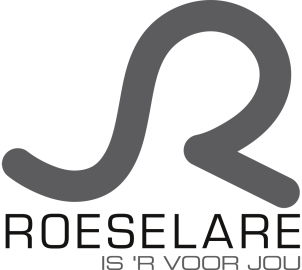 Aanvraagformulier inname op het openbaar domeinIdentificatie gegevens1. Circus / vereniging:naam:	2. Contactpersoon:naam:	adres:	gsm:tel:email:	rekeningnummer:	ondernemingsnummer:3. Locatiebenodigde oppervlakte:………………………..m²4. Periode (max. 14 kalenderdagen!!!)aankomst op………………………………………… om ……….. uurvertrek op………………………………………... om …………uurData van de voorstellingen5. Energievoorziening / waterzie bijgevoegd aanvraagformulier6. Publiciteitzie bijgevoegde aanvraagformulieren7. Te bezorgen documentenIndien dieren meereizen, moeten volgende documenten bij de aanvraag gevoegd worden (cfr. de omzendbrief van de federale overheidsdienst volksgezondheid, veiligheid van de voedselketen en leefmilieu betreffende het houden van dieren in circussen en rondreizende tentoonstellingen): een kopie van het contract met de erkende dierenarts
 een kopie van het meldingsformulier voor de dieren die niet voorkomen op de lijst A van de genoemde omzendbrief een afschrift van de combinatiepolis een technische beschrijving van de installaties (verblijven van de dieren, tent,…) een beschrijving van de voorstelling het schema van de tournee en de naam van de contactpersoon.De organisator bevestigt met deze aanvraag:a) dat, wanneer dieren meereizen, elke geldende wet- en regelgeving op het vlak van dierenwelzijn wordt nageleefd:- het K.B. van 09.07.1999 betreffende de bescherming van dieren tijdens het vervoer en de erkenningsvoorwaarden van vervoerders, handelaars, halteplaatsen en verzamelcentra (wordt vanaf 05.01.2007 vervangen door de Europese verordening (EG) nr. 1/2005 van de Raad van 22.12.2004 en de Verordening nr. 1739 van de Commissie van 21.10.2005).L
- het K.B. van 02.09.2005 ter waarborging van het welzijn van dieren die tot vermaak van het publiek worden gebruikt in circussen of rondreizende tentoonstellingen (het zgn. circusbesluit).
- de omzendbrief van de federale overheid volksgezondheid, veiligheid van de voedselketen en leefmilieu betreffende het houden van dieren in circussen en rondreizende tentoonstellingen.
b) dat alle wettelijk en reglementair voorgeschreven documenten, getuigschriften en vergunningen in het bezit zijn i.v.m. de bedrijfsvoering, de voorstelling, de infrastructuur, het rollend materieel, de artiesten en het personeel.LET OP: Een toezegging gebeurt slechts* als de aanvraag beantwoordt aan alle gestelde punten;* is slechts definitief na schriftelijk akkoord van het college van burgemeester en schepenen;* en na volledige betaling van het standgeld.Ingediend op ……/……/…… te …………………………….Handtekening en naam van de aanvrager